Автономная некоммерческая  профессионально образовательная  организация «УРАЛЬСКИЙ ПРОМЫШЛЕННО-ЭКОНОМИЧЕСКИЙ ТЕХНИКУМ»БЕЗОПАСНОСТЬ ЖИЗНЕДЕЯТЕЛЬНОСТИУчебно-методическое пособие по организации самостоятельной работы по специальности  «Строительство и эксплуатация зданий и сооружений» базовой подготовкиЕкатеринбург2015 Задания для самостоятельной работы разработаны на основе Федерального государственного образовательного стандарта среднего  профессионального образования по специальности СПО «Строительство и эксплуатация зданий и сооружений», базовой подготовки, программы учебной дисциплины «Безопасность жизнедеятельности»Организация-разработчик:  АН ПОО «Уральский промышленно-экономический техникум».Разработчик: Цыганков В.В., преподаватель АН ПОО «Уральский промышленно-экономический техникум».Паспорт заданий для самостоятельной работы обучающихся		В результате освоения учебной дисциплины «Безопасность жизнедеятельности» обучающийся должен обладать предусмотренными  ФГОС по специальности СПО «Строительство и эксплуатация зданий и сооружений», базовой подготовки следующими умениями, знаниями, которые формируют профессиональную компетенцию, и общими компетенциями:Техник-теплотехник базовой   подготовки   должен   обладать   общими   компетенциями, включающими в себя способность:ОК 1	Понимать сущность и социальную значимость своей будущей профессии, проявлять к ней устойчивый интересОК 2	Организовывать собственную деятельность, выбирать типовые методы и способы выполнения профессиональных задач, оценивать их эффективность и качествоОК 3 	Принимать решения в стандартных и нестандартных ситуациях и нести за них ответственностьОК 4	Осуществлять поиск и использование информации, необходимой для эффективного выполнения профессиональных задач, профессионального и личностного развитияOК 5	Использовать информационно-коммуникационные технологии в профессиональной деятельностиОК 6	Работать в коллективе и в команде, эффективно общаться с коллегами, руководством, потребителямиОК 7	Брать на себя ответственность за работу членов команды (подчиненных), за результат выполнения заданийОК 8	Самостоятельно определять задачи профессионального и личностного развития, заниматься самообразованием, осознанно планировать повышение квалификацииОК 9	Ориентироваться в условиях частой смены технологий в профессиональной деятельности-1.3.Цели и задачи учебной дисциплины -  требования к результатам освоения учебной дисциплины:       Цель учебной  дисциплины – способствовать формированию профессиональных компетенций – (ПК) 1.1-1.6, 2.1-2.3 и общих компетенций (ОК)1-9	В результате освоения учебной дисциплины обучающийся должен уметь:организовывать и проводить мероприятия по защите работающих и населения от негативных воздействий чрезвычайных ситуаций;предпринимать профилактические меры для снижения уровня опасностей различного вида и их последствий в профессиональной деятельности и быту;использовать средства индивидуальной и коллективной защиты от оружия массового поражения; применять первичные средства пожаротушения;ориентироваться в перечне военно-учетных специальностей и самостоятельно определять среди них родственные полученной специальности;применять профессиональные знания в ходе исполнения обязанностей военной службы на воинских должностях в соответствии с полученной специальностью;владеть способами бесконфликтного общения и саморегуляции в повседневной деятельности и экстремальных условиях военной службы;оказывать первую помощь пострадавшим;В результате освоения учебной дисциплины обучающийся должен знать:принципы обеспечения устойчивости объектов экономики, прогнозирования развития событий и оценки последствий при техногенных чрезвычайных ситуациях и стихийных явлениях, в том числе в условиях противодействия терроризму как серьезной угрозе национальной безопасности России;основные виды потенциальных опасностей и их последствия в профессиональной деятельности и быту, принципы снижения вероятности их реализации;основы военной службы и обороны государства;задачи и основные мероприятия гражданской обороны; способы защиты населения от оружия массового поражения;меры пожарной безопасности и правила безопасного поведения при пожарах;организацию и порядок призыва граждан на военную службу и поступления на нее в добровольном порядке;основные виды вооружения, военной техники и специального снаряжения, состоящих на вооружении (оснащении) воинских подразделений, в которых имеются военно-учетные специальности, родственные специальностям СПО;область применения получаемых профессиональных знаний при исполнении обязанностей военной службы;порядок и правила оказания первой помощи пострадавшим1.4. Количество часов на освоение рабочей программы учебной дисциплины:максимальной учебной нагрузки обучающегося 102 часов, в том числе:обязательной аудиторной учебной нагрузки обучающегося 68 часов, самостоятельной работы обучающегося 34 часов.Тематический план, содержание и самостоятельная работа учебной дисциплины« Безопасность Жизнедеятельности »1.Требования, предъявляемые к рефератамРеферат-резюме приводит только основные положения, тесно связанные с темой текста.  Оценивается на «удовлетворительно» 7-10 листов 1 главаПродуктивные рефераты представлены рефератом-обзором и рефератом-докладом. Реферат-обзор составляется на основании нескольких первичных текстов, дает сопоставление различных точек зрения по конкретному вопросу. Оценивается на «хорошо»11-15 листов не менее 2 главРеферат-доклад имеет развернутый характер, наряду с анализом информации, приведенной в первоисточнике, дает объективную оценку состояния проблемы. Оценивается на «Отлично» 16-20 листов3-4 главы1.1 Структура реферата1.1.1Реферат должен быть построен по структуре, которая является общепринятой для научных трудов. Основными элементами этой структуры в порядке их расположения являются: титульный лист; содержание (оглавление); введение; основная часть; заключение; библиографический список; интернет-ресурсы (запись сайтов); приложения; тезисы реферата.1.1.2Титульный лист является первой страницей реферата.1.1.3 После титульного листа помещается содержание. Содержание должно состоять из введения, основной части, заключения, списка использованных источников, интернет - ресурсов и приложений, то есть содержать все разделы работы с указанием страниц. Номер страниц проставляют в центре нижней части листа.  Так как первая страница работы (титульный лист) не нумеруется, то фактически нумерация начинается со второй страницы, где располагается содержание. 1.1.4Во введении кратко обосновывается актуальность выбранной темы, цель и содержание поставленных задач.1.1.5Содержание основной части должно точно соответствовать теме реферата и полностью её раскрывать.1.1.6Заключение содержит основные выводы, к которым автор пришел в процессе анализа избранного материала. При этом должна быть подчеркнута их самостоятельность, новизна, теоретическое значение полученных результатов. (При оценке работ учитывается и грамотность текста.)1.1.7 В конце реферата приводится список использованных источников. Записываются интернет-ресурсы (сайты, с которых была взята информация).1.1.8В приложении помещаются вспомогательные или дополнительные материалы (рисунки, фотографии, таблицы, графики, схемы и т.д.). Предусмотренные в работе иллюстрации следует располагать так, чтобы их было удобно рассматривать без поворота страницы или с поворотом её по часовой стрелке. Все иллюстрации, кроме таблиц, обозначаются надписью «Рисунок» и нумеруются арабскими цифрами. Через тире пишется название иллюстрации с большой буквы.  Надпись помещается внизу под рисунком и подрисуночным текстом, если таковой имеется. 1.2Требования к оформлению реферата1.2.1 Текст реферата должен быть отпечатан на одной стороне белой бумаги хорошего качества формата А4 через 1,5 интервала, поля: слева – 20мм, справа – 10мм, сверху и снизу – по 20мм, шрифт Times New Roman 14.1.2.2  Реферат должен содержать не более 20 страниц текста. Работа представляется в одном экземпляре. Текст работы разбивается на разделы, которые в свою очередь делятся на подразделы. Номера подразделов состоят из двух цифр, разделённых точкой, точка в конце не ставится. Каждый новый раздел начинается с нового листа.  Названия разделов пишутся прописными буквами с абзацного отступа. Названия подразделов – строчными буквами (первая - прописная). Точки после названия разделов и подразделов не ставятся.  Если заголовок состоит из двух и более предложений.  То они разделяются точкой. Названия разделов и подразделов должны быть краткими и соответствовать содержанию текста. В заголовках не допускаются переносы слов, сокращения и подчёркивания. Расстояние между заголовком и текстом должно быть четыре интервала при выполнении работы на компьютере. В приложении каждая таблица должна быть пронумерована и иметь название. Слово «Таблица» и её номер (без символа №) располагают над таблицей в крайнем левом положении. На все иллюстрации и таблицы в тексте должны быть ссылки, например, «…на рисунке 2» или «… в таблице 1».1.2.3 Работы, написаны от руки, не принимаются.1.2.4 Оформление титульного листа дано в приложении 1.2. Требования к оформлению тезисов реферата2.1 Текст тезисов должен быть выполнен в формате А4 через 1,5 интервала с полями слева-20мм, справа-10мм, сверху и снизу-20мм, шрифт Times New Roman 14.2.2 Тезисы рефераты должны содержать только текст и не должны содержать графики, таблицы, схемы.2.3 Объём тезисов не должен превышать трёх страниц.2.4 Тезисы рефераты должны быть тщательно отредактированы, не содержать ошибок.3. Куда отправлять реферат.На электронную почту техникума по адресу: e-mail:nedoborov.boris@yandex.ruАвтономная некоммерческая организация среднего профессионального образования«УРАЛЬСКИЙ ПРОМЫШЛЕННО-ЭКОНОМИЧЕСКИЙ ТЕХНИКУМ»Реферат по     (название учебной дисциплины)по теме:« (название темы реферата)      »Выполнил студент гр. _____     Ф. И.О. студента_________________________Проверил  преподаватель __________________г. Екатеринбург, 2015 г.СодержаниеВведение; Несколько глав (от 2 до 5); Заключение; Список литературы.ВведениеВо введении реферата должны быть: актуальность темы реферата; цель работы; задачи, которые нужно решить, чтобы достигнуть указанной цели; краткая характеристика структуры реферата (введение, три главы, заключение и библиография); краткая характеристика использованной литературы. Объем введения для реферата - 1-1,5 страницы.Глава 1Главы реферата могут делиться на параграфы (если реферат небольшой, то лучше этого не делать). Заголовок параграфа пишется строчными буквами с заглавной, размещается «по ширине страницы» и с отступом красной строки. Пропуска строки между заголовком параграфа и последующим текстом не делается. Главы и параграфы реферата нумеруются. Точка после номера не ставится. Номер параграфа реферата включает номер соответствующей главы, отделяемый от собственного номера точкой, например: «1.3». Заголовки не должны иметь переносов и подчеркиваний, но допускается выделять их «жирностью» или курсивом.Если реферат очень маленький (общий объем - 8-10 стр.), то план реферата обходится вообще без глав - в плане между введением и заключением просто ставят «Основная часть». «Основная часть» идет как заголовок единственной главы. Главы нумеруются. Каждая глава располагается с новой страницы.ЗаключениеВ заключении реферата приводятся ответы на поставленные во введении задачи, дается общий вывод и делается заключение о достижении цели реферата.Список литературыПравила оформления компьютерных презентацийОбщие правила дизайнаМногие дизайнеры утверждают, что законов и правил в дизайне нет. Есть советы, рекомендации, приемы. Дизайн, как всякий вид творчества, искусства, как всякий способ одних людей общаться с другими, как язык, как мысль — обойдет любые правила и законы. Однако, можно привести определенные рекомендации, которые следует соблюдать, во всяком случае, начинающим дизайнерам, до тех пор, пока они не почувствуют в себе силу и уверенность сочинять собственные правила и рекомендации. Правила шрифтового оформления: Шрифты с засечками читаются легче, чем гротески (шрифты без засечек); Для основного текста не рекомендуется использовать прописные буквы. Шрифтовой контраст можно создать посредством: размера шрифта, толщины шрифта, начертания, формы, направления и цвета. Правила выбора цветовой гаммы. Цветовая гамма должна состоять не более чем из двух-трех цветов. Существуют не сочетаемые комбинации цветов. Черный цвет имеет негативный (мрачный) подтекст. Белый текст на черном фоне читается плохо (инверсия плохо читается). Правила общей композиции. На полосе не должно быть больше семи значимых объектов, так как человек не в состоянии запомнить за один раз более семи пунктов чего-либо. Логотип на полосе должен располагаться справа внизу (слева наверху и т. д.). Логотип должен быть простой и лаконичной формы. Дизайн должен быть простым, а текст — коротким. Изображения домашних животных, детей, женщин и т.д. являются положительными образами. Крупные объекты в составе любой композиции смотрятся довольно неважно. Аршинные буквы в заголовках, кнопки навигации высотой в 40 пикселей, верстка в одну колонку шириной в 600 точек, разделитель одного цвета, растянутый на весь экран — все это придает дизайну непрофессиональный вид. Не стоит забывать, что на каждое подобное утверждение есть сотни примеров, доказывающих обратное. Поэтому приведенные утверждения нельзя назвать общими и универсальными правилами дизайна, они верны лишь в определенных случаях. Рекомендации по дизайну презентацииЧтобы презентация хорошо воспринималась слушателями и не вызывала отрицательных эмоций (подсознательных или вполне осознанных), необходимо соблюдать правила ее оформления. Презентация предполагает сочетание информации различных типов: текста, графических изображений, музыкальных и звуковых эффектов, анимации и видеофрагментов. Поэтому необходимо учитывать специфику комбинирования фрагментов информации различных типов. Кроме того, оформление и демонстрация каждого из перечисленных типов информации также подчиняется определенным правилам. Так, например, для текстовой информации важен выбор шрифта, для графической — яркость и насыщенность цвета, для наилучшего их совместного восприятия необходимо оптимальное взаиморасположение на слайде. Рассмотрим рекомендации по оформлению и представлению на экране материалов различного вида. Текстовая информацияразмер шрифта: 24–54 пункта (заголовок), 18–36 пунктов (обычный текст); цвет шрифта и цвет фона должны контрастировать (текст должен хорошо читаться), но не резать глаза; тип шрифта: для основного текста гладкий шрифт без засечек (Arial, Tahoma, Verdana), для заголовка можно использовать декоративный шрифт, если он хорошо читаем; курсив, подчеркивание, жирный шрифт, прописные буквы рекомендуется использовать только для смыслового выделения фрагмента текста. Графическая информациярисунки, фотографии, диаграммы призваны дополнить текстовую информацию или передать ее в более наглядном виде; желательно избегать в презентации рисунков, не несущих смысловой нагрузки, если они не являются частью стилевого оформления; цвет графических изображений не должен резко контрастировать с общим стилевым оформлением слайда; иллюстрации рекомендуется сопровождать пояснительным текстом; если графическое изображение используется в качестве фона, то текст на этом фоне должен быть хорошо читаем. АнимацияАнимационные эффекты используются для привлечения внимания слушателей или для демонстрации динамики развития какого-либо процесса. В этих случаях использование анимации оправдано, но не стоит чрезмерно насыщать презентацию такими эффектами, иначе это вызовет негативную реакцию аудитории. Звукзвуковое сопровождение должно отражать суть или подчеркивать особенность темы слайда, презентации; необходимо выбрать оптимальную громкость, чтобы звук был слышен всем слушателям, но не был оглушительным; если это фоновая музыка, то она должна не отвлекать внимание слушателей и не заглушать слова докладчика. Чтобы все материалы слайда воспринимались целостно, и не возникало диссонанса между отдельными его фрагментами, необходимо учитывать общие правила оформления презентации. Единое стилевое оформлениестиль может включать: определенный шрифт (гарнитура и цвет), цвет фона или фоновый рисунок, декоративный элемент небольшого размера и др.; не рекомендуется использовать в стилевом оформлении презентации более 3 цветов и более 3 типов шрифта; оформление слайда не должно отвлекать внимание слушателей от его содержательной части; все слайды презентации должны быть выдержаны в одном стиле; Содержание и расположение информационных блоков на слайдеинформационных блоков не должно быть слишком много (3-6); рекомендуемый размер одного информационного блока — не более 1/2 размера слайда; желательно присутствие на странице блоков с разнотипной информацией (текст, графики, диаграммы, таблицы, рисунки), дополняющей друг друга; ключевые слова в информационном блоке необходимо выделить; информационные блоки лучше располагать горизонтально, связанные по смыслу блоки — слева направо; наиболее важную информацию следует поместить в центр слайда; логика предъявления информации на слайдах и в презентации должна соответствовать логике ее изложения. Помимо правильного расположения текстовых блоков, нужно не забывать и об их содержании — тексте. В нем ни в коем случае не должно содержаться орфографических ошибок. Также следует учитывать общие правила оформления текста. После создания презентации и ее оформления, необходимо отрепетировать ее показ и свое выступление, проверить, как будет выглядеть презентация в целом (на экране компьютера или проекционном экране), насколько скоро и адекватно она воспринимается из разных мест аудитории, при разном освещении, шумовом сопровождении, в обстановке, максимально приближенной к реальным условиям выступления. Критерии оценки презентации, выполненной в рамках проектаОДОБРЕНО цикловой комиссией ОГСЭ и ЕНПредседатель комиссии______________ Е.Н. Крылова       подписьПротокол № 9от «30» мая 2015 г.УТВЕРЖДАЮДиректор____________В.И. Овсянников«30» мая 2015 г.№ ппТемаЧасыЗаданиеДеятельность  студентовДеятельность  студентовДеятельность  студентовДеятельность  студентовФормируемые компетенции№ ппТемаЧасыЗаданиеВид деятельностиУровень сложности (форма представления)Уровень сложности (форма представления)Уровень сложности (форма представления)Формируемые компетенции№ ппТемаЧасыЗаданиеВид деятельности123Формируемые компетенции123456789Раздел 1. Гражданская оборона1.Тема 1.1Единая государственная система предупреждения и ликвидации чрезвычайных ситуаций.1Проработка конспектов, выполнение задания по учебнику, подготовка сообщенийРабота с источниками, учебными и периодическими изданиямиВыполнение работы по одному источнику  Письменная работа в объёме 5-7 листов. «Повестка дня на 21 век» (Материалы Всемирного форума в Рио-де-Жанейро, .),Использование не менее 2 источников. Письменная работа в объёме 7-10 листов. «Повестка дня на 21 век» (Материалы Всемирного форума в Рио-де-Жанейро, .),Перспективы развития безопасности жизнедеятельности.Использование не менее 3 источников. Письменная работа в объёме 10-13 листов.«Повестка дня на 21 век» (Материалы Всемирного форума в Рио-де-Жанейро, .),Перспективы развития безопасности жизнедеятельности.- Концепция устойчивого развития России.ОК 42.Тема 1.2.Организация гражданской обороны3Проработка конспектов, выполнение задания по учебнику, подготовка сообщенийРабота с шаблонами и ГОСТ.Выполнение работы по одному источнику  Письменная работа в объёме 5-7Шаблон: ГОСТ Р 51901-2002. Управление надежностью. Анализ риска технических систем. М.: Госстандарт России, 2002.Использование не менее 2 источников. Письменная работа в объёме 7-10 листовШаблон: ГОСТ Р 51901-2002. Управление надежностью. Анализ риска технических систем. М.: Госстандарт России, 2002.Шаблон: Методические указания по проведению анализа риска опасных производственных объектов (РД 03-418-01).Использование не менее 3 источников. Письменная работа в объёме 10-13 листов.Шаблон: ГОСТ Р 51901-2002. Управление надежностью. Анализ риска технических систем. М.: Госстандарт России, 2002.Шаблон: Методические указания по проведению анализа риска опасных производственных объектов (РД 03-418-01).ОК 4Раздел 2Чрезвычайные ситуации мирного и военного времени. Организация защиты населения и территорий при чрезвычайных ситуацияхРаздел 2Чрезвычайные ситуации мирного и военного времени. Организация защиты населения и территорий при чрезвычайных ситуацияхРаздел 2Чрезвычайные ситуации мирного и военного времени. Организация защиты населения и территорий при чрезвычайных ситуацияхРаздел 2Чрезвычайные ситуации мирного и военного времени. Организация защиты населения и территорий при чрезвычайных ситуацияхРаздел 2Чрезвычайные ситуации мирного и военного времени. Организация защиты населения и территорий при чрезвычайных ситуацияхРаздел 2Чрезвычайные ситуации мирного и военного времени. Организация защиты населения и территорий при чрезвычайных ситуацияхРаздел 2Чрезвычайные ситуации мирного и военного времени. Организация защиты населения и территорий при чрезвычайных ситуациях3Тема 2.1.Защита населения и территорий при стихийных бедствиях.1Проработка конспектов, выполнение задания по учебнику, подготовка сообщенийРабота с интернет источникамиРеферат-конспектРеферат-обзорРеферат-докладОК 44Тема 2.2.Защита населения и территорий при авариях и катастрофах на транспорте.1Составить реферативное сообщение по теме «Протекание чрезвычайной ситуации, на транспорте»Работа с интернет источникамиРеферат-конспектРеферат-обзорРеферат-докладОК 45.Тема 2.3Защита населения и территорий при авариях и катастрофах на производственных объектах.3Проработка конспектов, выполнение задания по учебнику, подготовка сообщенийРабота с источниками, учебными и периодическими изданиямиВыполнение работы по одному источнику  Письменная работа в объёме 5-7листов1.Гражданская оборона / Под ред. Е.П. Шубина – М., 1991                     Использование не менее 2 источников. Письменная работа в объёме 7-10 листов1.Гражданская оборона / Под ред. Е.П. Шубина – М., 1991                     2.Нормы радиационной безопасности (НРБ-99). МинздравРоссии, 1999.Использование не менее 3 источников. Письменная работа в объёме 10-13 листов.            1.Гражданская оборона / Под ред. Е.П. Шубина – М., 1991                     2.Нормы радиационной безопасности (НРБ-99). МинздравРоссии, 1999.                      3.Основы защиты населения и территории в ЧС / Под ред. В.В. Тарасова – М.:МГУ, 1998 ОК 46Тема 2.4.Обеспечение безопасности при неблагоприятной экологической 1Доклад: «Эволюция среды обитания, переход к техносфере».Негативное воздействие в системе «человек-среда обитания»Работа с источниками, учебными и периодическими изданиямиВыполнение работы по одному источнику  Письменная работа в объёме 5-7листов1.«Безопасность жизнедеятельности» учебник под ред. Э.А. Арустамов Изд-во «Дашков и К» 2001г.Использование не менее 2 источников. Письменная работа в объёме 7-10 листов1.«Безопасность жизнедеятельности» учебник под ред. Э.А. Арустамов Изд-во «Дашков и К» 2001г.2.Федеральный закон «О защите населения и территорий от ЧС природного и техногенного характера». – М.,1994.Использование не менее 3 источников. Письменная работа в объёме 10-13 листов 1.«Безопасность жизнедеятельности» учебник под ред. Э.А. Арустамов Изд-во «Дашков и К» 2001г.2.Федеральный закон «О защите населения и территорий от ЧС природного и техногенного характера». – М.,1994.3.www.gr-obor.narod.ru4.www.unicef.org/russia/ruОК 47Тема 2.5.Обеспечение безопасности при неблагоприятной социальной обстановки обстановке.1Доклад: «Тушение пожаров, принципы прекращения горения.- огнетушащие вещества, технические средства пожаротушения»Работа с интернет источникамиВыполнение работы по одному источнику  Письменная работа в объёме 5-7листовАнализ существующих докладов и рефератов в сети на данную темуИспользование не менее 2 источников. Письменная работа в объёме 7-10 листовАнализ существующих докладов и рефератов в сети на данную темуИспользование не менее 3 источников. Письменная работа в объёме 10-13 листов Анализ существующих докладов и рефератов в сети на данную темуОК 4Раздел 3 .Основы военной службы.8Тема 3.1.Вооруженные силы России на современном этапе.1Реферат: «Права и обязанности военнослужащих»Работа с источниками, учебными и периодическими изданиямиРабота с интернет источникамиРеферат-конспектРеферат-обзорРеферат-докладОК 109Тема 3.2.Уставы Вооруженных сил России3Основные угрозы безопасности России в современной международной обстановке. (подготовка сообщения)Терроризм и религиозный экстремизм. (подготовка сообщения)Структура Вооруженных сил России.Работа с источниками, учебными и периодическими изданиямиРабота с интернет источникамиРеферат-конспектРеферат-обзорРеферат-докладОК 1010Тема 3.3.Строевая подготовка.5Конспект «действие солдата по сигналам оповещения»Конспект-план Письменная работа в объёме 2-3 листа Наставление по огневой подготовке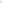  Письменная работа в объёме 3-5 листов Наставление по огневой подготовкеПисьменная работа в объёме 5-7 листов Наставление по огневой подготовкеОК 1011.Тема 3.4.Огневая подготовка.5Проработка конспектов, выполнение задания по учебнику, подготовка сообщенийИстория Боевых знамен России.Связь получаемой специальности среднего профессионального образования с требованиями к уровню профессиональной подготовки военнослужащих по воинской должности, (подготовить сообщение).Конспект-план Письменная работа в объёме 2-3 листа Боевой устав сухопутных войскПисьменная работа в объёме 3-5 листов Боевой устав сухопутных войскПисьменная работа в объёме 5-7 листов Боевой устав сухопутных войскОК 1012Тема 3.5.Медико-санитарная подготовка.8Здоровый образ жизни и его составляющие (подготовить сообщение).Анализ гибели и травматизма людейКонспект-планПисьменная работа в объёме 2-3 листа Боевой устав сухопутных войскПисьменная работа в объёме 3-5 листов Боевой устав сухопутных войскПисьменная работа в объёме 5-7 листов Боевой устав сухопутных войскОК 10132Презентация: «Правила наложения повязок»Работа с источниками, учебными и периодическими изданиямиРабота с интернет источникамиВыполнение работы по одному источнику. Презентация на 5-7 слайдов  1.ПМП при несчастных случаях / Борисов Е. С., Поляков В. А. и др.; Под ред. В. А. Полякова. – М.: Медицина, 1990.Использование не менее 2 источников. Презентация на 8-10 слайдов 1.ПМП при несчастных случаях / Борисов Е. С., Поляков В. А. и др.; Под ред. В. А. Полякова. – М.: Медицина, 1990.2. Доврачебная помощь пострадавшим при дорожно – транспортных происшествиях. – Ижевск: изд-во «Удмуртия»Использование не менее 3 источников.Презентация на 11-13 слайдов 1.ПМП при несчастных случаях / Борисов Е. С., Поляков В. А. и др.; Под ред. В. А. Полякова. – М.: Медицина, 1990.2. Доврачебная помощь пострадавшим при дорожно – транспортных происшествиях. – Ижевск: изд-во «Удмуртия», 1977.3. Учебное пособие для санитарных дружинниц. М., “Медицина” , 1973.ОК 1014Дифференцированный зачётРабота над ошибкамиАнализ характерных ошибок на зачёте34Плохо (2)Удовлетворительно (3)Хорошо (4)Отлично (5)I. Дизайн и мультимедиа-эффекты1.Цвет фона не соответствует цвету текста 2.Использовано более 5 цветов шрифта 3.Каждая страница имеет свой стиль оформления 4.Гиперссылки не выделены 5.Анимация отсутствует (или же презентация перегружена анимацией) 6.Звуковой фон не соответствует единой концепции, носит отвлекающий характер 7.Слишком мелкий шрифт (соответственно, объём информации слишком велик — кадр перегружен) Не работают отдельные ссылки1.Цвет фона плохо соответствует цвету текста 2.Использовано более 4 цветов шрифта 3.Некоторые страницы имеют свой стиль оформления 4.Гиперссылки выделены 5.Анимация дозирована 6.Звуковой фон не соответствует единой концепции, но не носит отвлекающий характер 7.Размер шрифта средний (соответственно, объём информации слишком большой — кадр несколько перегружен) информацией Ссылки работают1.Цвет фона хорошо соответствует цвету текста, всё можно прочесть 2.Использовано 3 цвета шрифта 3.1-2 страницы имеют свой стиль оформления, отличный от общего 4.Гиперссылки выделены и имеют разное оформление до и после посещения кадра 5.Анимация присутствует только в тех местах, где она уместна 6.Звуковой фон соответствует единой концепции и привлекает внимание зрителей в нужных местах именно к информации 7.Размер шрифта оптимальный Все ссылки работают1.Цвет фона гармонирует с цветом текста, всё отлично читается 2.Использовано 3 цвета шрифта 3. Все страницы выдержаны в едином стиле 4.Гиперссылки выделены и имеют разное оформление до и после посещения кадра 5.Анимация присутствует только в тех местах, где она уместна и усиливает эффект восприятия текстовой части информации 6.Звуковой фон соответствует единой концепции и усиливает эффект восприятия текстовой части информации 7.Размер шрифта оптимальный Все ссылки работаютII. Содержание1.Содержание не является научным 2.Иллюстрации (графические, музыкальные, видео) не соответствуют тексту 3.Много орфографических, пунктуационных, стилистических ошибок 4.Наборы числовых данных не проиллюстрированы графиками и диаграммами 5.Информация не представляется актуальной и современной 6.Ключевые слова в тексте не выделены1.Содержание включает в себя элементы научности 2.Иллюстрации (графические, музыкальные, видео) в определенных случаях соответствуют тексту 3.Есть орфографические, пунктуационные, стилистические ошибки 4.Наборы числовых данных чаще всего проиллюстрированы графиками и диаграммами 5.Информация является актуальной и современной 6.Ключевые слова в тексте чаще всего выделены 1.Содержание в целом является научным 2.Иллюстрации (графические, музыкальные, видео) соответствуют тексту 3.Орфографические, пунктуационные, стилистические ошибки практически отсутствуют 4.Наборы числовых данных проиллюстрированы графиками и диаграммами 5.Информация является актуальной и современной 6.Ключевые слова в тексте выделены 1.Содержание является строго научным 2.Иллюстрации (графические, музыкальные, видео) усиливают эффект восприятия текстовой части информации 3.Орфографические, пунктуационные, стилистические ошибки отсутствуют 4.Наборы числовых данных проиллюстрированы графиками и диаграммами, причем в наиболее адекватной форме 5.Информация является актуальной и современной 6.Ключевые слова в тексте выделены 